Lesson 30:  Special Lines in TrianglesClassworkOpening Exercise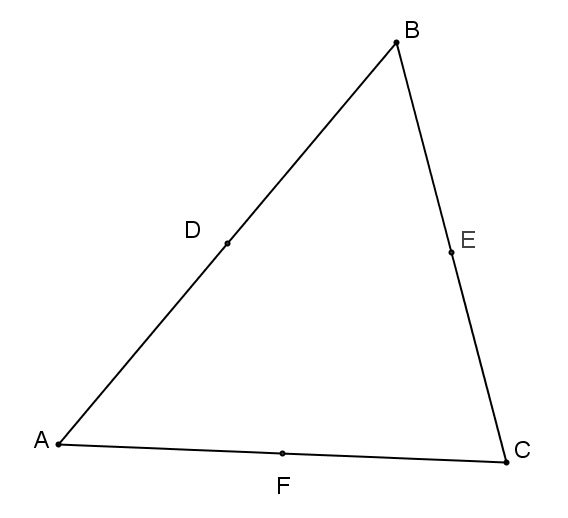 In at the right,  is the midpoint of  is the midpoint of , and  is the midpoint of .  Complete each statement below. is parallel to 	 and measures 	 the length of 	. is parallel to 	 and measures 	 the length of 	.is parallel to 	 and measures 	 the length of 	.DiscussionIn the previous two lessons, we proved that (a) the midsegment of a triangle is parallel to the third side and half the length of the third side and (b) diagonals of a parallelogram bisect each other.  We use both of these facts to prove the following assertion: All medians of a triangle are 			.  That is, the three medians of a triangle (the segments connecting each vertex to the midpoint of the opposite side) meet at a single point.  This point of concurrency is called the 
			, or the center of gravity, of the triangle.  The proof will also show a length relationship for each median:  The length from the vertex to the centroid is 			 the length from the centroid to the midpoint of the side.Example 1Provide a valid reason for each step in the proof below.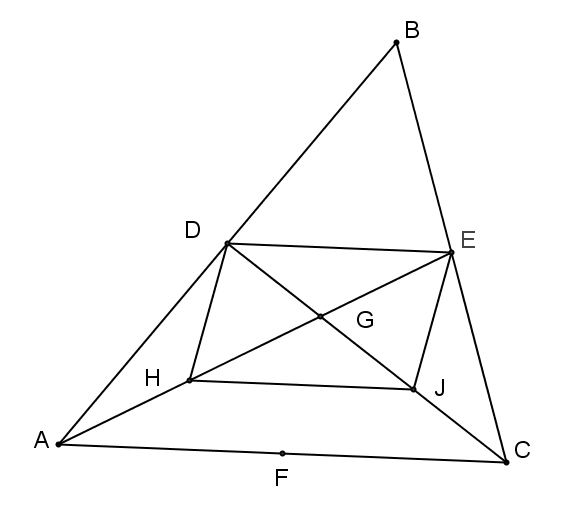 Draw  and ; label their intersection as point .Construct and label the midpoint of  as point  and the midpoint of  
as point . , , ,  and ,  is a parallelogram,  and , and , and ,  and , We can complete steps (1)–(11) to include the median from ; the third median, , passes through point , which divides it into two segments such that the longer part is twice the shorter.The intersection point of the medians divides each median into two parts with lengths in a ratio of 2:1; therefore, all medians are concurrent at that point.The three medians of a triangle are concurrent at the  			, or the center of gravity.  This point of concurrency divides the length of each median in a ratio of  			; the length from the vertex to the centroid is 			 the length from the centroid to the midpoint of the side.Example 2In the figure to the right, , , .  Find each of the following measures.  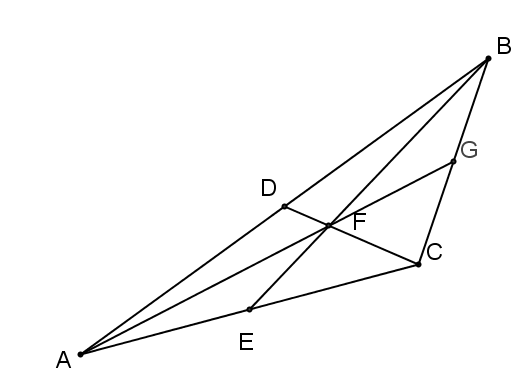 Example 3In the figure to the right,  is reflected over  to create .  Points , , and  are midpoints of , , and , respectively.  If , prove that .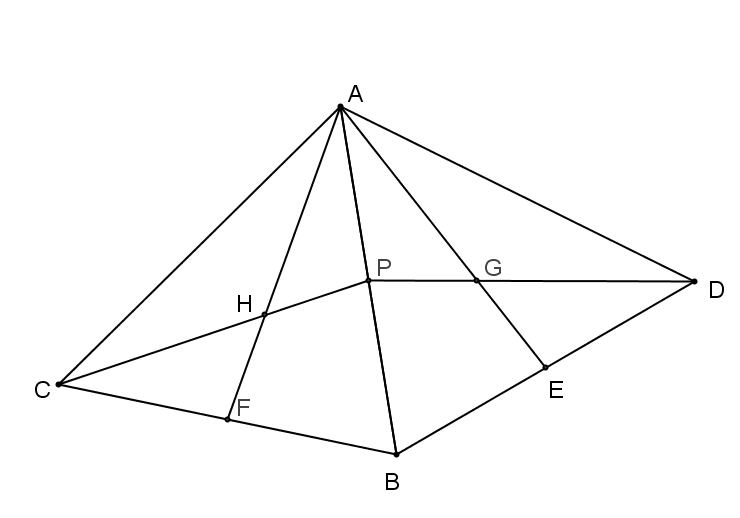 Problem SetTy is building a model of a hang glider using the template below.  To place his supports accurately, Ty needs to locate the center of gravity on his model.  Use your compass and straightedge to locate the center of gravity on Ty’s model.Explain what the center of gravity represents on Ty’s model.Describe the relationship between the longer and shorter sections of the line segments you drew as you located the center of gravity.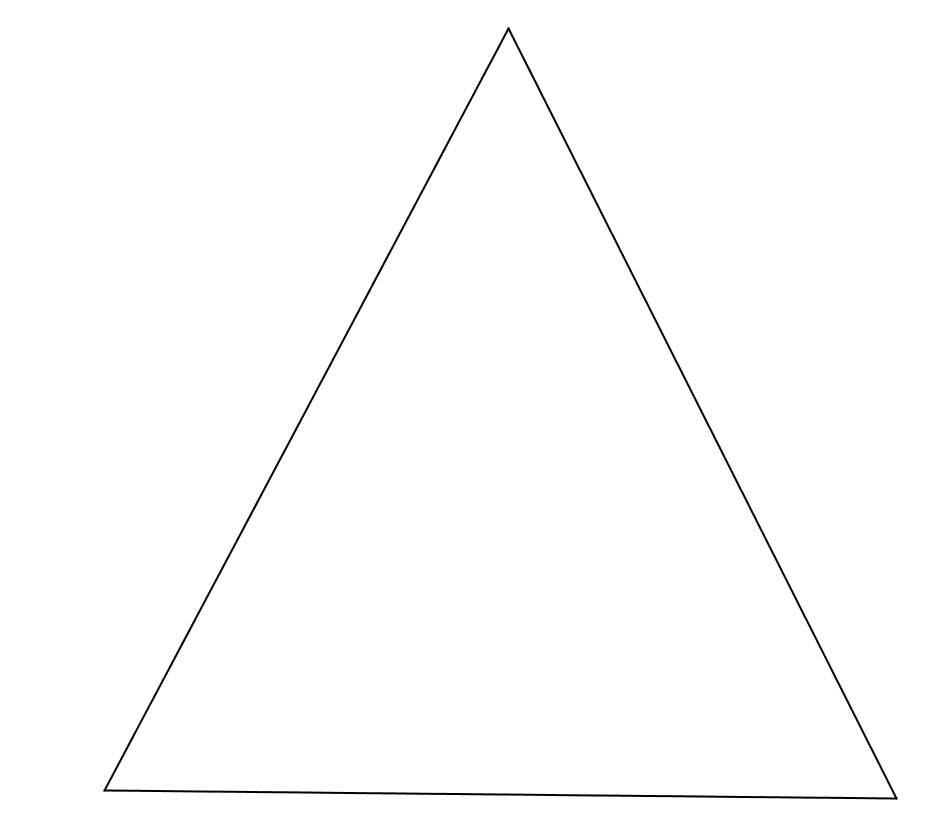 Given: with , , and  the midpoints of sides , , and , respectively.Prove:The three medians of  meet at a single point.